Комплект олимпиадных заданий для проведения муниципального этапа Всероссийской олимпиады школьников по предмету «Физическая культура»2020-2021 учебный годПрактический тур        ГимнастикаИспытания девушек и юношей проводятся в виде выполнения акробатического упражнения, которое имеет строго обязательный характер.В случае изменения установленной последовательности элементов упражнение не оценивается и участник получает 0,0 баллов. Если участник не сумел выполнить какой-либо элемент, оценка снижается на указанную в программе стоимость элемента или соединения, включающего данный элемент.Упражнение должно иметь четко выраженное начало и окончание, выполняться слитно, без неоправданных пауз с фиксацией статических элементов  не менее 2 секунд.Общая стоимость всех выполненных элементов и соединений составляет максимально возможную оценку за трудность упражнения, равную 10,0 баллам. Участники имеют право выполнять упражнение полностью или частично. Если трудность выполненной части упражнения равна или менее 6,0 баллов, упражнение будет считаться не выполненным и участник получит 0,0 баллов.Судьи оценивают качество выполнения упражнения в сравнении с идеально возможным вариантом исполнения. Для выполнения упражнения участникам предоставляется одна попытка.7-8 КЛАССЫЮношиДевушки9–11 КЛАССЫЮношиДевушкиСПОРТИВНЫЕ ИГРЫ волейбол 7-8 КЛАССЫ  Девушки и  юношиКонкурсное испытание заключается в выполнении технико-тактических действий игры в волейбол:1. Передачи двумя руками через сетку в три разные зоны площадки соперника с собственного набрасывания мяча: Участник выполняет 6 передач – 3 сверху и 3 снизу. За выполнение каждой передачи (при условии, что мяч перелетает через сетку и опускается в пределах обозначенной зоны волейбольной площадки) начисляется 3 очка. За передачу в сетку или за пределы площадки очки участнику не начисляются. Штрафные санкции, при которых вычитаются очки, определяются предметно-методической комиссией. Исходное положение участника и зоны попадания мяча при передаче определяются предметно-методической комиссией. 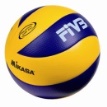 2. Подачи на точность в правую или левую половину площадки:Участник выполняет 4 попытки подачи в половину площадки соперника (по 2 в каждую половину). Подачи выполняются из-за лицевой линии. Половина площадки в которую нужно попасть (правая или левая) определяется предметно-методической комиссией. За каждую правильную попытку начисляется 3 очка. За попадание в гимнастический обруч, который лежит в 1 и 5 зонах, начисляются дополнительные очки. За подачу в сетку или за пределы площадки очки не начисляются.9-11 КЛАСС  Девушки  и юношиКонкурсное испытание заключается в выполнении технико-тактических действий игры в волейбол: 1. Нападающие удары на точность с собственного подбрасывания мяча, после перемещения с выполнением передачи. Площадка соперника делится на три зоны, необходимо выполнить 3 удара из зоны 3 в зоны 1, 6 и 5 после перемещения от лицевой линии в зону 3 с одновременным выполнением верхней или нижней передачи. Количество передач во время 1го перемещения – 6, высота передачи не менее 1 метра от рук.Удары выполняются из зоны 3 после остановки и собственного набрасывания. Направление ударов и способ выполнения передачи (сверху или снизу) определяется предметно-методической комиссией. Каждая потеря мяча во время перемещения с передачей -1 очко.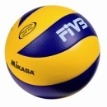 			Путь испытуемого с выполнением верхней или нижней передачи			Направление ударовУчитывается результат из трех попыток. Каждое точное попадание в зону оценивается в 3 очка. В зачет идет сумма очков всех ударов. За удар в сетку или за пределы площадки очки участнику не начисляются. Штрафные санкции, при которых вычитаются очки, определяются предметно-методической комиссией.2. Подачи на точность в правую или левую половину площадки: (см.7-8 класс)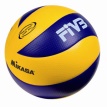 И.п. – о.с.Баллы1.Шагом вперёд равновесие (держать) – выпрямиться в стойку руки вверх2,02.«Старт пловца» - кувырок вперёд прыжком – кувырок вперёд....2,03.Два кувырка назад 2,04.Встать руки вверх и махом одной, толчком другой переворот в сторону («колесо») в стойку ноги врозь.3,05.Приставить ногу, приняв положение «старт пловца» и прыжок вверх про- гнувшись ноги врозь.1,0И.п. – о.с.Баллы1.Махом одной, толчком другой переворот в сторону3,02.Приставляя ногу поворот спиной в сторону движения  и кувырок назад2,03.Перекатом назад стойка на лопатках (держать).2,04.Перекат вперёд в упор присев – прыжок с поворотом на 180º.....2,05.Кувырок вперёд – прыжок вверх прогибаясь1,0И.п. – о.с.Баллы1.Отставляя правую (левую) на шаг в сторону, руки в стороны – наклон про- гнувшись (обозначить) и из упора стоя ноги врозь силой согнувшись стойка на голове и руках (держать).2,02.Опуститься в упор присев – встать, руки вверх - махом одной, толчком другой стойка на руках и два кувырка вперёд в упор присев.3,03.Два кувырка назад.2,04.Выпрямиться в стойку руки вверх – переворот в сторону и приставляя ногу поворот направо (налево) в направлении движения1,05.Кувырок вперёд – прыжок с поворотом на 360º.2,0И.п. – о.с.Баллы1.«Старт пловца» – кувырок вперёд прыжком.1,02.Прыжок ноги врозь – кувырок вперёд ноги скрестно правой и поворот налево кругом.1,03.Перекат назад в стойку на лопатках (держать).1,04.Лечь на спину – мост (держать) и поворот кругом в упор присев2,05.Кувырок назад и встать руки вверх.1,06.Махом одной, толчком другой переворот в сторону.2,07.Приставляя ногу поворот налево (направо) в сторону движения – кувырок вперёд - прыжок вверх прогибаясь ноги врозь2,0